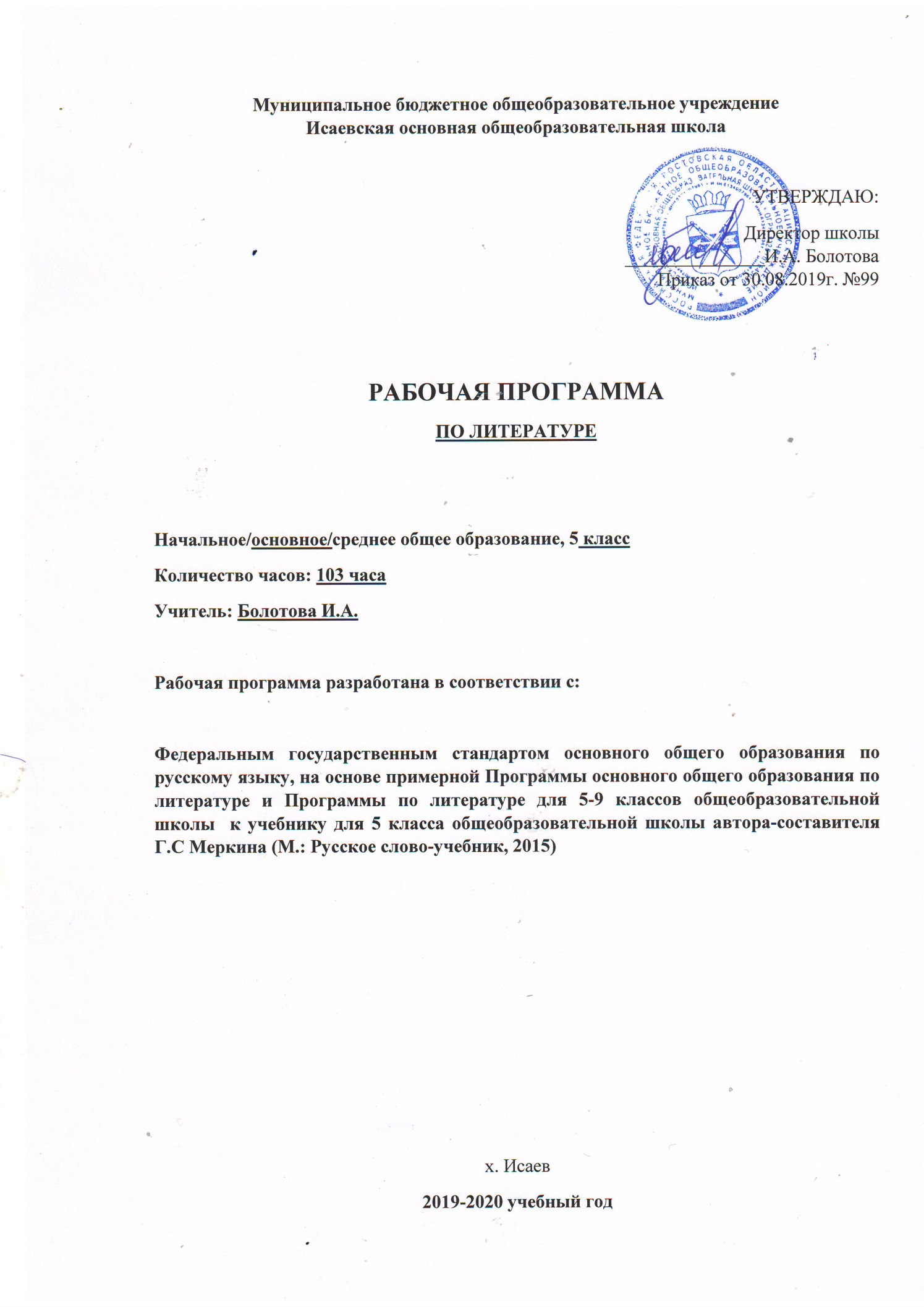 Пояснительная записка         Рабочая  программа по литературе для 5 класса составлена   в соответствии с  нормативно- правовыми документами:- Федеральным  законом № 273 - ФЗ «Об образовании в Российской Федерации»-Федеральным компонентом Государственного образовательного стандарта основного общего образования по литературе.- авторской программой Г.С. Меркина, С.А.Зинина, В.А. Чалмаева, «Литература» 5 класс для общеобразовательных учреждений,  среднего образования (2004 год),  на основе Программы по литературе для общеобразовательных учреждений Москва «Русское слово» 2010 год.Важнейшее значение в формировании духовно богатой, гармонически развитой личности с высокими нравственными идеалами и эстетическими потребностями имеет художественная литература. Курс литературы в школе основывается на принципах связи искусства с жизнью, единства формы и содержания, историзма, традиций и новаторства, осмысления историко-культурных сведений, нравственно-эстетических представлений, усвоения основных понятий теории и истории литературы, формирования умений оценивать и анализировать художественные произведения, овладения богатейшими выразительными средствами русского литературного языка.Изучая литературу в школе, обучающиеся приобщаются к искусству слова, богатству русской классической и зарубежной литературы. Основой литературного образования является чтение и изучение художественных произведений, знакомство с биографическими сведениями о мастерах слова и историко-культурными фактами, необходимыми для понимания включённых в программу произведений.Цель изучения:развитие устойчивого интереса к самостоятельному чтению и формирование представлений о русской литературе как национальном достоянии; воспитание духовно развитой личности, формирование гражданского сознания; чувства патриотизма, любви и уважения к литературе и ценностям отечественной культуры.Задачи изучения: Формирование у школьников инициативного устойчивого интереса к систематическому чтению;Осмысливание прочитанного материала;Побуждать ученика актуализировать личный читательский опыт;Формировать навыки анализа текста;Реализовать личностно ориентированный подход к бучениюСодержание учебного предмета.Планируемые результаты освоения учебного предметаЛичностными результатами выпускников основной школы, формируемыми при изучении предмета «Литература», являются:совершенствование духовно-нравственных качеств личности, воспитание чувства любви к многонациональному Отечеству, уважительного отношения к русской литературе, к культурам других народов;использование для решения познавательных и коммуникативных задач различных источников информации (словари, энциклопедии, интернет-ресурсы и др.).Метапредметные результаты изучения предмета «Литература» в основной школе проявляются в:умении понимать проблему, выдвигать гипотезу, структурировать материал, подбирать аргументы для подтверждения собственной позиции, выделять причинно-следственные связи в устных и письменных высказываниях, формулировать выводы;умении самостоятельно организовывать собственную деятельность, оценивать её, определять сферу своих интересов;умении работать с разными источниками информации, находить её, анализировать, использовать в самостоятельной деятельности.Предметные результаты выпускников основной школы состоят в следующем:в познавательной сфере:понимание ключевых проблем изученных произведений русского фольклора и фольклора других народов, древнерусской литературы, литературы 18в., русских писателей 19-20вв., литературы народов России и зарубежной литературы;понимание связи литературных произведений с эпохой их написания, выявление заложенных в них вневременных, непреходящих ценностей и их современного звучания;умение анализировать литературное произведение: определять его принадлежность к одному из литературных родов и жанров; понимать и формулировать тему, идею, нравственный пафос литературного произведения, характеризовать его героев, сопоставлять героев одного или нескольких произведений;определение в произведении элементов сюжета, композиции, изобразительно-выразительных средств языка, понимание их роли в раскрытии идейно-художественного содержания произведения (элементы филологического анализа);владение элементарной литературоведческой терминологией при анализе литературного произведения;в ценностно-ориентационной сфере:приобщение к духовно-нравственным ценностям русской литературы и культуры, сопоставление их с духовно-нравственными ценностями других народов;формулирование собственного отношения к произведениям русской литературы, их оценка;собственная интерпретация (в отдельных случаях) изученных литературных произведений;понимание авторской позиции и своё отношение к ней;в коммуникативной сфере:восприятие на слух литературных произведений разных жанров, осмысленное чтение и адекватное восприятие;умение пересказывать прозаические произведения или их отрывки с использованием цитат из текста; отвечать на вопросы по прослушанному или прочитанному тексту; создавать устные монологические высказывания разного типа; уметь вести диалог;написание изложений и сочинений на темы, связанные с тематикой, проблематикой изученных произведений, классные и домашние творческие работы, рефераты на литературные и общекультурные темы;в эстетической сфере:понимание образной природы литературы как явления словесного искусства; эстетическое восприятие  произведений литературы; формирование эстетического вкуса;понимание русского слова в его эстетической функции, роли изобразительно-выразительных языковых средств в создании художественных образов литературных произведений.Результаты освоения конкретного предмета и система оценкиСкорость чтения в 5 классе1ч.-95-105 слов2ч.95-105 слов3ч. 105-115 слов4ч.-105-115 словМатериал для диагностики техники чтения в начале учебного годаПредлагается миниатюра В.А. Сухомлинского «Вол и Синичка».Ночью пруд покрылся тоненьким, хрупким ледком. На заре ледок заиграл радужным блеском. Ледок становился то алым, то розовым, то фиолетовым. Вот он загорелся, как огненное море. Показалось солнышко из-за горизонта, и ледок стал багровым. 34На вербе сидела Синичка. Она любовалась игрой утренней зари на ледке. Синичка пела свою нехитрую песенку о хрупкой, нежной, тонкой красоте. Её песенка была радостная и немного грустная: вот поднимется солнышко, растопит ледок, исчезнет всё очарование. 70– Я маленькая, мои коготки мягкие, как пушинки, но и мне нельзя садиться на это волшебное зеркало, – рассказывала Синичка миру. – Да, это зеркало, в котором отражается весь мир. Смотрите на эту красоту! 101А на берегу в это время стоял Вол. Он слышал песню Синички и умилялся. Ему захотелось ближе посмотреть на красоту, о которой пела Синичка. Он подошёл к самой кромке льда, ледок затрещал, волшебное зеркало рассыпалось, со дна поднялась муть. 140– Где же эта красота? – промычал Вол и, напившись воды, побрёл прочь. Никакой красоты Вол рассмотреть не смог. 157Материал для контроля техники чтения в Предлагается отрывок из рассказа Е.И. Носова «Как ворона на крыше заблудилась».
На печную трубу опустилась обыкновенная ворона, такая же, как и все другие вороны в марте: с забрызганным грязью хвостом и взъерошенным загривком. Зима заставила её позабыть о чувстве собственного достоинства, о туалете, и она правдой и неправдой с трудом добывала  хлеб свой насущный. 43Кстати, сегодня ей повезло. В клюве она держала большой ломоть хлеба. Усевшись, она подозрительно осмотрелась: не видно ли поблизости ребятишек?  Потом она оглядела ближайшие заборы, деревья, крыши: там могли оказаться другие вороны. 75Но неприятностей, кажется, не предвиделось. Итак, можно закусить! 83Ворона положила ломоть на край трубы, наступила на него обеими лапами и принялась долбить. И вот после очередного удара клювом из-под лап выскочил большой ком мякиша и покатился по скату крыши. Хлеб не упал на землю, ещё на полпути он зацепился у ребристого шва, какие соединяют кровельные листы. 130  Доклевав остатки, ворона решила съесть упавший кусок. Но это оказалось нелёгкой задачей. Крыша была довольно крута. Лапы заскользили по железу, она поехала вниз, тормозя растопыренным хвостом. 156  Путешествие таким способом ей не понравилось, она взлетела и села на жёлоб. Отсюда ворона попробовала снова достать хлеб. Помогая себе крыльями, она, наконец, добралась до середины ската. Но что такое? Хлеб исчез! Оглянулась назад, посмотрела вверх – крыша пуста!  (196 слов)
Норма оценок по литературеОценка устных ответов учащихсяПри оценке устных ответов следует руководствоваться следующими основными критериями в пределах программы.Оценкой «5» оценивается ответ, обнаруживающий прочные знания и глубокое понимание текста изученного произведения; умение объяснить взаимосвязь событий, характер, поступки героев и роль художественных средств в раскрытии идейно-эстетического содержания произведения; умение пользоваться теоретико-литературными знаниями и навыками разбора при анализе художественного произведения, привлекать текст для аргументации своих выводов, раскрывать связь произведения с эпохой (8-11кл.); свободное владение монологической литературной речью.Оценкой «4» оценивается ответ, который показывает прочное знание и достаточно глубокое понимание текста изучаемого произведения; умения объяснять взаимосвязь событий, характер, поступки героев и роль основных художественных средств в раскрытии идейно-эстетического содержания произведения; умение пользоваться основными теоретико-литературными знаниями и навыками при анализе прочитанных произведений; умение привлекать текст произведения для обоснования своих выводов; хорошее владение монологической речью. Однако допускаются две неточности в ответе.Оценкой «3» оценивается ответ, свидетельствующий в основном  о знании и понимании текста изученного произведения; умение объяснить взаимосвязь основных событий, характеры и поступки героев и роль важнейших художественных средств в раскрытии идейно-художественного содержания произведения; знания основных вопросов теории, не недостаточным умением пользоваться этими знаниями при анализе произведений; ограниченных навыков разбора и недостаточном умении привлекать текст произведений для подтверждения своих выводов. Допускается несколько ошибок в содержании ответа, недостаточно свободное владение монологической речью, ряд недостатков в композиции и языке ответа, несоответствие уровня чтения нормам, установленным для данного класса.Оценкой «2» оценивается ответ, обнаруживающий незнание существенных вопросов содержания произведения, неумение объяснять поведение и характеры основных героев и роль важнейших художественных средств в раскрытии идейно-эстетического содержания произведения, незнание элементарных теоретико-литературных понятий; слабое владение монологической  литературной речью и техникой чтения, бедность выразительных средств языка.ОЦЕНКА ЗА СОЧИНЕНИЕСодержание учебного предмета «Литература» в 5 классеМесто учебного предмета «Литература» в учебном планеСогласно учебному плану МБОУ Исаевская ООШ на 2019-2020уч.г. программа рассчитана на 105 часов в расчете 3 часа в неделю. В соответствии с учебным календарным графиком МБОУ Исаевская ООШ программа предусматривает 103 часа.Часть уроков выпадает на праздничные дни .Темы, предусмотренные на данные даты, будут пройдены за счет уплотнения учебного материала.Тематическое планированиеКалендарно-тематическое планирование№п/пНаименование     разделовСодержание тем учебного курса1Введение           Книга – твой друг. Книга и её роль в духовной жизни человека и общества (родина, край, искусство, нравственная память). Литература как искусство слова. Писатель – книга – читатель. Книга художественная и учебная.           Особенности работы с учебной хрестоматией (сведения о писателях, художественные произведения, вопросы и задания, статьи, справочный аппарат, иллюстрации и т. д.).2Из мифологии     Рассказ о мифе и мифологии. Миф — своеобразная форма мироощущения древнего человека, стремление к познанию мира. Миф как явление эстетическое. Основные категории мифов. Возникновение мифов. Мифологические герои и персонажи.Античный миф: происхождение мира и богов: «Рождение Зевса», «Олимп». Представления древних греков о сотворении Вселенной, богов и героев. Гомер. «Одиссея» («Одиссей на острове циклопов.Полифем»).Рассказ о Гомере. Сюжет мифа. Образы Одиссея и Полифема.Теория литературы: миф, легенда, предание; мифологический сюжет; мифологический герой; мифологический персонаж.3Из устного народного творчестваИстоки устного народного творчества, его основные виды.Сказки. Волшебная сказка: «Царевна-лягушка». Сюжет в волшебной сказке: зачин, важное событие, преодоление препятствий, поединок со злой силой, победа, возвращение, преодоление препятствий, счастливый финал. Сказочные образы. Нравственная проблематика сказки: добрая и злая сила в сказках. Бытовая сказка: «Чего на свете не бывает». Отличие бытовой сказки от волшебной. Сюжеты и реальная основа бытовых сказок. Своеобразие лексики в сказках. Сказка и миф: сходства и различия. Сказки народов России. «Падчерица».Теория литературы: загадки, пословицы, поговорки (развитие представлений); антитеза, антонимы, иносказание. Сказка. Типы сказок (о животных, волшебные, бытовые). Особенности сказок (присказка, зачин, повтор, концовка, постоянные эпитеты, сравнения и пр.). Сказочный персонаж. Типы сказочных персонажей. Образы животных, образ-пейзаж.4Из древнерусской литературы Создание первичных представлений о древнерусской литературе.Из «Повести временных лет» («Расселение славян», «Кий, Щек и Хорив», «Дань хазарам»). История: исторические события, факты жизни государства и отдельных князей и их отражение в древнерусской литературе (право на вымысел у древнерусского автора); нравственная позиция автора в произведениях древнерусской литературы.Теория литературы: начальное понятие о древнерусской литературе; летопись.5Басни Эзоп. Краткие сведения о баснописце. Басня «Ворон и Лисица». Раскрытие характеров персонажей в баснях: ум, хитрость, сообразительность, глупость, жадность; элементы дидактизма в басне.Теория литературы: басня, притча, эзопов язык.Русские басни. Русские баснописцы XVIII века. Нравственная проблематика басен, злободневность. Пороки, недостатки, ум, глупость, хитрость, невежество, самонадеянность; просвещение и невежество — основные темы басен. Русская басня в XX веке.В.К. Тредиаковский. Краткие сведения о писателе. Басня «Ворон и Лиса».А.П. Сумароков. Краткие сведения о писателе. Басня «Ворона и  Лиса».И.А. Крылов. Краткие сведения о писателе. Детство. Отношение к книге. Басни: «Ворона и Лисица», «Демьянова уха», «Волк на псарне», «Свинья под Дубом» и др. по выбору. Тематика басен И.А. Крылова. Сатирическое и нравоучительное в басне. Образный мир басен И.А. Крылова.С.В. Михалков. Басни: «Грибы», «Зеркало». Тематика, проблематика.Теория литературы: басенный сюжет; мораль, аллегория, сравнение, гипербола.6Из   литературыXIXвекаА.С. ПУШКИНКраткие сведения о детстве и детских впечатлениях поэта. Пушкин и книга. А.С. Пушкин и няня Арина Родионовна. Стихотворение «Няне*. Образы природы в стихотворениях поэта «Зимняя дорога». «Сказка о мертвой царевне и о семи богатырях». «Пушкинская сказка — прямая наследница народной». Гуманистическая направленность пушкинской сказки. Герои и персонажи в «Сказке...». Литературная сказка и ее отличия от фольклорной; добро и зло в сказке А.С. Пушкина; чувство благодарности; верность, преданность, зависть, подлость; отношение автора к героям. Поэма «Руслан и Людмила» (отрывок). Сказочные элементы. Богатство выразительных средств.Теория литературы: первое представление о пейзажной лирике; риторическое обращение; фольклорные элементы.ПоэзияXIXвека  о   роднойприродеА.А. Фет. «Чудная картина...»М.Ю. Лермонтов. «Когда волнуется желтеющая нива...» Ф.И. Тютчев. «Есть в осени первоначальной...», «Весенние воды».Е.А. Баратынский.«Весна, весна! как воздух чист!..» И.З.Суриков.   «В ночном».М.Ю. ЛЕРМОНТОВКраткие сведения о детских годах писателя. Стихотворение «Бородино». История создания стихотворения. Бородинская битва и русский солдат в изображении М.Ю. Лермонтова. Художественное богатство стихотворения. История и литература; любовь к родине, верность долгу.Теория литературы: эпитет, сравнение, метафора (развитие представлений о тропах); звукопись.Н.В. ГОГОЛЬКраткие сведения о писателе. Малороссия в жизни и судьбе Н.В. Гоголя. Повесть «Ночь перед Рождеством». Отражение в повести славянских преданий и легенд; образы и события повести. Суеверие, злая сила, зло и добро в повести.Теория литературы: мифологические и фольклорные мотивы в художественном произведении; фантастика; сюжет; художественная деталь, портрет, речевая характеристика.И.С. ТУРГЕНЕВДетские впечатления И.С. Тургенева. Спасское-Лутовиновов представлениях и творческой биографии писателя. Рассказ «Муму» и стихотворение в прозе «Воробей». Современники о рассказе «Муму». Образы центральные и второстепенные; образ Муму. Тематика и социальная проблематика рассказа. Социальная несправедливость, бесправие, беззаконие, добродетельность, добросердечие, добродушие, доброта, добронравие, гуманность, сострадание в рассказе. И.С. Тургенев о языке: стихотворение в прозе «Русский язык».Теория литературы: рассказ; углубление представлений о теме художественного произведения; стихотворение в прозе; эпитет, сравнение (развитие представлений).Н.А. НЕКРАСОВДетские впечатления поэта. Стихотворение «Крестьянские дети». Основная тема и способы ее раскрытия. Отношение автора к персонажам стихотворения. Стихотворение «Тройка».Теория литературы: фольклорные элементы в художественном произведении; строфа; эпитет, сравнение (развитие представлений).Л.Н. ТОЛСТОЙСведения о писателе. Л.Н. Толстой в Ясной Поляне. Яснополянская школа. Рассказ «Кавказский пленник». Творческая история. Тема и основные проблемы: смысл жизни, справедливость; свобода, неволя в повести. Две жизненные позиции (Жилин и Костылин). Любовь как высшая нравственная основа в человеке. Своеобразие сюжета. Речь персонажей и отражение в ней особенностей характера и взгляда на жизнь и судьбу. Отношение писателя к событиям.Теория литературы: рассказ (развитие представлений); портрет; завязка, кульминация, развязка.А.П. ЧЕХОВДетские и юношеские годы писателя. Семья А.П. Чехова. Врач А.П. Чехов и писатель Антоша Чехонте. Книга в жизни А.П. Чехова. Рассказ «Злоумышленник»', тема; приемы создания характеров и ситуаций; отношение писателя к персонажам. Жанровое своеобразие рассказа.Теория литературы: юмор (юмористическая ситуация), комическая ситуация, ирония; роль детали в создании художественного образа; антитеза, метафора, градация.7Из   литературы XXвекаИ.А. БУНИНДетские годы И.А. Бунина. Семейные традиции и их влияние на формирование личности. Книга в жизни И.А. Бунина. Стихотворение «Густой зеленый ельник у дороги...»: тема природы и приемы ее реализации; художественное богатство стихотворения; второй план в стихотворении. Рассказ «В деревне»: слияние с природой; нравственно-эмоциональное состояние персонажа. Выразительные средства создания образов.Теория литературы: стихотворение-размышление, образ-пейзаж, образы животных (развитие представлений).Л.Н. АНДРЕЕВКраткие сведения о писателе. Рассказ «Петька на даче»: основная тематика и нравственная проблематика рассказа (тяжелое детство; сострадание, чуткость, доброта). Роль эпизода в создании образа героя; природа в жизни мальчика. Значение финала.Теория литературы: тема, эпизод, финал.А.И. КУПРИНКраткие сведения о писателе. Рассказ «Золотой петух». Тема, особенности создания образа.Теория литературы: рассказ (расширение и углубление представлений); характеристика персонажа, портрет героя.А.А. БЛОКДетские впечатления А. Блока. Книга в жизни юного А. Блока.    Блоковские    места    (Петербург,    Шахматово). Стихотворение «Летний вечер»: умение чувствовать красоту природы и сопереживать ей; стихотворение «Полный месяц встал над лугом...»: образная система, художественное своеобразие стихотворения.Теория литературы: антитеза.С.А. ЕСЕНИНДетские годы С. Есенина. В есенинском Константинове. Стихотворения: «Ты запой мне ту песню, что прежде...», «Поет зима — аукает...», «Нивы сжаты, рощи голы... » — по выбору. Единство человека и природы. Малая и большая родина.Теория литературы: эпитет, метафора, сравнение, олицетворение (развитие представлений о понятиях).А.П. ПЛАТОНОВКраткие биографические сведения о писателе. Рассказ «Никита». Тема рассказа. Мир глазами ребенка (беда и радость; злое и доброе начало в окружающем мире); образ Никиты.П.П. БАЖОВКраткие сведения о писателе. Сказ «Каменный цветок». Человек труда в сказе П.П. Бажова (труд и мастерство, вдохновение). Приемы создания художественного образа.Теория литературы: сказ, отличие сказа от сказки, герой повествования, афоризм.Н.Н. НОСОВКраткие сведения о писателе. Рассказ «Три охотника»: тема, система образов. Е.И. НОСОВКраткие сведения о писателе. Рассказ «Как патефон петуха от смерти спас». Добро и доброта. Мир глазами ребенка; юмористическое и лирическое в рассказе. Воспитание чувства милосердия, сострадания, участия, заботы о беззащитном.Теория литературы: юмор (развитие представлений).Час поэзии «Поэзия и проза XX века о родной природе»:В.Ф. Боков. «Поклон »;Н.М. Рубцов. «В осеннем лесу»;Р.Г. Гамзатов.«Песня Соловья»;В.И. Белов.«Весенняя ночь»;В.Г. Распутин. «Век живи — век люби» (отрывок).Из   литературы XXвекаИ.А. БУНИНДетские годы И.А. Бунина. Семейные традиции и их влияние на формирование личности. Книга в жизни И.А. Бунина. Стихотворение «Густой зеленый ельник у дороги...»: тема природы и приемы ее реализации; художественное богатство стихотворения; второй план в стихотворении. Рассказ «В деревне»: слияние с природой; нравственно-эмоциональное состояние персонажа. Выразительные средства создания образов.Теория литературы: стихотворение-размышление, образ-пейзаж, образы животных (развитие представлений).Л.Н. АНДРЕЕВКраткие сведения о писателе. Рассказ «Петька на даче»: основная тематика и нравственная проблематика рассказа (тяжелое детство; сострадание, чуткость, доброта). Роль эпизода в создании образа героя; природа в жизни мальчика. Значение финала.Теория литературы: тема, эпизод, финал.А.И. КУПРИНКраткие сведения о писателе. Рассказ «Золотой петух». Тема, особенности создания образа.Теория литературы: рассказ (расширение и углубление представлений); характеристика персонажа, портрет героя.А.А. БЛОКДетские впечатления А. Блока. Книга в жизни юного А. Блока.    Блоковские    места    (Петербург,    Шахматово). Стихотворение «Летний вечер»: умение чувствовать красоту природы и сопереживать ей; стихотворение «Полный месяц встал над лугом...»: образная система, художественное своеобразие стихотворения.Теория литературы: антитеза.С.А. ЕСЕНИНДетские годы С. Есенина. В есенинском Константинове. Стихотворения: «Ты запой мне ту песню, что прежде...», «Поет зима — аукает...», «Нивы сжаты, рощи голы... » — по выбору. Единство человека и природы. Малая и большая родина.Теория литературы: эпитет, метафора, сравнение, олицетворение (развитие представлений о понятиях).А.П. ПЛАТОНОВКраткие биографические сведения о писателе. Рассказ «Никита». Тема рассказа. Мир глазами ребенка (беда и радость; злое и доброе начало в окружающем мире); образ Никиты.П.П. БАЖОВКраткие сведения о писателе. Сказ «Каменный цветок». Человек труда в сказе П.П. Бажова (труд и мастерство, вдохновение). Приемы создания художественного образа.Теория литературы: сказ, отличие сказа от сказки, герой повествования, афоризм.Н.Н. НОСОВКраткие сведения о писателе. Рассказ «Три охотника»: тема, система образов. Е.И. НОСОВКраткие сведения о писателе. Рассказ «Как патефон петуха от смерти спас». Добро и доброта. Мир глазами ребенка; юмористическое и лирическое в рассказе. Воспитание чувства милосердия, сострадания, участия, заботы о беззащитном.Теория литературы: юмор (развитие представлений).Час поэзии «Поэзия и проза XX века о родной природе»:В.Ф. Боков. «Поклон »;Н.М. Рубцов. «В осеннем лесу»;Р.Г. Гамзатов.«Песня Соловья»;В.И. Белов.«Весенняя ночь»;В.Г. Распутин. «Век живи — век люби» (отрывок).8Из  зарубежнойлитературыД. ДЕФОКраткие сведения о писателе. Роман «Жизнь, необыкновенные и удивительные приключения Робинзона Крузо» (отрывок). Сюжетные линии, характеристика персонажей (находчивость, смекалка, доброта), характеристика жанра.Теория литературы: притча, приключенческий роман, роман воспитания, путешествие (первичные представления о данных понятиях).Х.К. АНДЕРСЕНКраткие сведения о писателе, его детстве. Сказка «Соловей»: внешняя и внутренняя красота, благодарность.Теория литературы: волшебная сказка (развитие представлений), авторский замысел и способы его характеристики.М.ТВЕНКраткие сведения о писателе. Автобиография и автобиографические мотивы. Роман «Приключения Тома Сойера» (отрывок): мир детства и мир взрослых.Теория литературы: юмор, приключения как форма детской фантазии.Ж. РОНИ-СТАРШИЙКраткие сведения о писателе. Повесть «Борьба за огонь» (отдельные главы). Гуманистическое изображение древнего человека. Человек и природа, борьба за выживание, эмоциональный мир доисторического человека.ДЖ. ЛОНДОНКраткие сведения о писателе. Детские впечатления. «Сказание о Кише» (период раннего взросления в связи с обстоятельствами жизни; добро и зло, благородство, уважение взрослых).Теория литературы: рассказ (развитие представлений).А. ЛИНДГРЕНКраткие сведения о писательнице. Роман «Приключения Эмиля из Лённеберги» (отрывок).Встреча в литературной гостиной («Путешествие в мир книги»), или «Литературный карнавал», или литературный час («Я хочу рассказать вам...»).Д. ДЕФОКраткие сведения о писателе. Роман «Жизнь, необыкновенные и удивительные приключения Робинзона Крузо» (отрывок). Сюжетные линии, характеристика персонажей (находчивость, смекалка, доброта), характеристика жанра.Теория литературы: притча, приключенческий роман, роман воспитания, путешествие (первичные представления о данных понятиях).Х.К. АНДЕРСЕНКраткие сведения о писателе, его детстве. Сказка «Соловей»: внешняя и внутренняя красота, благодарность.Теория литературы: волшебная сказка (развитие представлений), авторский замысел и способы его характеристики.М.ТВЕНКраткие сведения о писателе. Автобиография и автобиографические мотивы. Роман «Приключения Тома Сойера» (отрывок): мир детства и мир взрослых.Теория литературы: юмор, приключения как форма детской фантазии.Ж. РОНИ-СТАРШИЙКраткие сведения о писателе. Повесть «Борьба за огонь» (отдельные главы). Гуманистическое изображение древнего человека. Человек и природа, борьба за выживание, эмоциональный мир доисторического человека.ДЖ. ЛОНДОНКраткие сведения о писателе. Детские впечатления. «Сказание о Кише» (период раннего взросления в связи с обстоятельствами жизни; добро и зло, благородство, уважение взрослых).Теория литературы: рассказ (развитие представлений).А. ЛИНДГРЕНКраткие сведения о писательнице. Роман «Приключения Эмиля из Лённеберги» (отрывок).Встреча в литературной гостиной («Путешествие в мир книги»), или «Литературный карнавал», или литературный час («Я хочу рассказать вам...»).Оценка Содержание и речь Грамотность «5»Ставится за сочинение:Глубоко и аргументировано, в соответствии с планом, раскрывающее тему, свидетельствующее об отличном знании текста произведения и других материалов, необходимых для раскрытия, умения целенаправленно анализировать материал, делать выводы и обобщения; стройное по композиции, логичное и последовательное в изложении мыслей; написанное правильным литературным языком и стилистически соответствующее содержанию; допускается незначительная неточность в содержании, 1-2 речевых недочета.Допускается: 1 орфографическая или 1 пунктуационная ошибка, или 1 грамматическая ошибка.«4»Ставится за сочинение:Достаточно полно и убедительно, в соответствии с планом, раскрывающее тему, обнаруживающее хорошее знание литературного материала и др. источников по теме сочинения и умения пользоваться ими для обоснования своих мыслей, а также делать выводы и обобщения. Логическое и последовательное изложение содержания; написанное правильным литературным языком, стилистически соответствующее содержанию. Допускаются 2-3 неточных в содержании, незначительных отклонения от темы, а также не более 3-4 речевых недочетов.Допускается:2 орфографических и 2 пунктуационных, или 1 орфографическая и 3 пунктуационных, или 4 пунктуационных ошибки при отсутствии орфографических ошибок, а также 2 грамматические ошибки.«3»Ставится за сочинение:В котором: в главном и основном раскрывается тема, в целом дан верный, но однотипный или недостаточно полный ответ на тему, допущены отклонения от нее или отдельные ошибки в изложении фактического материала; обнаруживается недостаточное умение делать выводы и обобщения; материал излагается достаточно логично, но имеются отдельные нарушения в последовательности выражения мыслей; обнаруживается владения основами письменной речи; в работе имеется не более 4-х недочетов в содержании и 5 речевых недочетов.Допускается:4 орфографические и 4 пунктуационные ошибки, или 3 орфографические и 5 пунктуационных ошибок, или 7 пунктуационных при отсутствии орфографических ошибок (в 5кл. – 5 орфографических и 4 пунктуационных), а также 4 грамматические ошибки«2»Ставится за сочинение:Которое не раскрывает тему, не соответствует плану, свидетельствует о поверхностном знании текста произведения, состоит из путанного пересказа отдельных событий, без выводов и  обобщений, или из общих положений, не опирающихся на текст; характеризуется случайным расположением материала, отсутствием связи между частями; отличается бедностью словаря, наличием грубых речевых ошибок.Допускается:7 орфографических и 7 пунктуационных ошибок, или 6 орфографических и 8 пунктуационных ошибок, 5 орфографических  и 9 пунктуационных ошибок,8 орфографических и 6 пунктуационных ошибок, а также 7 грамматических ошибок№ п/пТемаКол-во часов1Введение1Из мифологии32Устное народное творчество103Древнерусская литература.2Из басен народов мира84Литература XIX века336Русская литература XX327Зарубежная литература.14Итого:103Итого:103Итого:103Дата№п/пТема урокаКол-во часовДата№п/пТема урокаКол-во часовВВЕДЕНИЕ 1чВВЕДЕНИЕ 1чВВЕДЕНИЕ 1чВВЕДЕНИЕ 1ч3.091Литература как искусство словесного образа. Книга в духовной жизни человека1	МИФЫ	3 ч	МИФЫ	3 ч	МИФЫ	3 ч	МИФЫ	3 ч4.092Литература и мифология. Античный миф «Рождение Зевса»15.093Представление древних греков о сотворении Вселенной, богов, героев. «Олимп110.094Мифологическая основа античной литературы. Фрагменты поэмы Гомера «Одиссея»1УСТНОЕ НАРОДНОЕ ТВОРЧЕСТВО 10 чУСТНОЕ НАРОДНОЕ ТВОРЧЕСТВО 10 чУСТНОЕ НАРОДНОЕ ТВОРЧЕСТВО 10 чУСТНОЕ НАРОДНОЕ ТВОРЧЕСТВО 10 ч11.095Литература и фольклор. Истоки УНТ, его основные виды. Загадка, как метафора112.096Пословица как воплощение житейской мудрости. Поговорка как образное выражение117.097Сказка как особый жанр фольклора118.098Волшебная сказка. Сказка «Царевна – лягушка». Особенности композиции119.099«Царевна – лягушка». Образ Василисы Премудрой и Ивана-Царевича.124.0910Народная мораль в характерах героев сказки «Царевна лягушка»125.0911Бытовая сказка «Чего на свете не бывает»126.0912Сказки народов России «Падчерица»11.1013Сказки  о животных.12.1014Контрольная работа1ИЗ ДРЕВНЕРУССКОЙ ЛИТЕРАТУРЫ 2 чИЗ ДРЕВНЕРУССКОЙ ЛИТЕРАТУРЫ 2 чИЗ ДРЕВНЕРУССКОЙ ЛИТЕРАТУРЫ 2 чИЗ ДРЕВНЕРУССКОЙ ЛИТЕРАТУРЫ 2 ч3.1015 «Повесть временных лет» как литературный памятник. «Расселение славян»18.1016Нравственная позиция автора в произведениях в произведениях древнерусской литературы. «Кий, Щек, Хорив», «Дань Хазарам»1ИЗ БАСЕН НАРОДОВ МИРА 8 чИЗ БАСЕН НАРОДОВ МИРА 8 чИЗ БАСЕН НАРОДОВ МИРА 8 чИЗ БАСЕН НАРОДОВ МИРА 8 ч9.1017Жанр басни. Ее развитие. Басни Эзопа.110.1018Сюжеты античных басен и их обработки в литературе 17-19 веков. Ж.Лафонтен115.1019Г. Э.Лессинг басня «Свинья под дубом» Аллегория.116.1020Русская басня. Творчество В.К.Тредиаковского, А.П.Сумарокова. Образ животных в баснях.117.1021Выражение народной мудрости в баснях И.А. Крылова. Поучительный характер басен.122.1022И.А.Крылов басня «Волк на псарне». Мораль. Своеобразие языка.123.1023В.Ч. Мир басен И.А.Крылова124.1024Русская басня ХХ в. С.В.Михалков «Грибы», «Зеркало»1ИЗ ЛИТЕРАТУРЫ XIX ВЕКА 33 чИЗ ЛИТЕРАТУРЫ XIX ВЕКА 33 чИЗ ЛИТЕРАТУРЫ XIX ВЕКА 33 чИЗ ЛИТЕРАТУРЫ XIX ВЕКА 33 ч5.1125А.С.Пушкин. Детство поэта. Лирика как род литературы. Стихотворение «Няне»16.1126А.С. Пушкин. «Сказка о мертвой царевне и о семи богатырях». Литературная сказка и ее отличия от народной сказки.17.1127Добро и зло в «Сказке о мертвой царевне и о семи богатырях».112.1128А.С.Пушкин. Пролог к поэме «Руслан и Людмила». Художественные средства произведения.113.1129Стихотворная и прозаическая речь. Ритм. Стопа. Ритм. 114.1130Лирика А.С.Пушкина. «Зимняя дорога», «Зимнее утро»119.1131Тема природы в русской поэзии. М.Ю.Лермонтов «Когда волнуется желтеющая нива». Е.А.Баратынский «Весна! Весна! Как воздух чист…»120.1132Картины родной природы в изображении русских поэтов. Ф.И.Тютчев, А.А.Фет.121.1133М.Ю.Лермонтов стихотворение «Бородино». Изображение исторического события.126.1134Образ рядового участника сражения. Мастерство Лермонтова в создании батальных сцен.127.1135Н.В.Гоголь. Цикл повестей «Вечера на хуторе близь Диканьки». Повесть «Ночь перед Рождеством»128.1136Герои повести. Фольклорные традиции в создании образов.13.1237Описание украинского села и Петербурга.14.1238Сочетание юмора и лиризма в повести «Ночь перед Рождеством»15.1239И.С.Тургенев. История создания повести «Муму». Реальная основа повести110.1240	Сюжет и герои повести «Муму». Изображение быта и нравов крепостной России.111.1241Символическое значение образа Герасима112.1242Образ Муму. Смысл финала повести.117.1243Сочинение-отзыв о прочитанном произведении118.1244Анализ сочинения119.1245И.С.Тургенев. Стихотворения в прозе «Два богача», «Воробей». Авторская позиция и способы ее выражения.124.1246Своеобразие ритма и языка стихотворения «Русский язык»125.1247Н.А.Некрасов. стихотворение «Крестьянские дети». Изображение жизни простого народа.126.1248Образ крестьянских детей в стихотворении «Крестьянские дети»114.0149Н.А. Некрасов «Тройка»115.0150Л.Н.Толстой. Рассказ «Кавказский пленник»116.0151Жилин и Костылин как два разных характера. Сравнительная характеристика.121.0152Поэтический образ Дины. Нравственная проблематика рассказа.122.0153Сочинение – рассуждение «Над чем меня заставил задуматься рассказ Л.Н.Толстого «Кавказский пленник»».123.0154Анализ сочинения128.0155А.П.Чехов. Жизнь и творчество129.0156А.П.Чехов «Пересолил» Приемы создания характеров.130.0157Смешное и грустное в рассказе А.П.Чехова «Злоумышленники»1ИЗ РУССКОЙ ЛИТЕРАТУРЫ XX ВЕКА 32чИЗ РУССКОЙ ЛИТЕРАТУРЫ XX ВЕКА 32чИЗ РУССКОЙ ЛИТЕРАТУРЫ XX ВЕКА 32чИЗ РУССКОЙ ЛИТЕРАТУРЫ XX ВЕКА 32ч4.0258Детские годы И.А. Бунина Р.К. Бунины в Ефремове. Особенности изображения природы. Образ оленя и средства его создания в стихотворении «Густой зеленый ельник у дороги…». Символическое значение природных образов. Пушкинские традиции в пейзажной лирике поэта.15.0259И. А. Бунин. Рассказ «В деревне». Слияние с природой; нравственно-эмоциональное состояние персонажа. Выразительное средство создания образов.16.0260И. А. Бунин. Рассказ «Подснежник». Историческая основа произведения. Тема прошлого России. Праздники и будни в жизни главного героя рассказа. Прием антитезы и повтора в композиции рассказа. Смысл названия.111.0261Л.Н. Андреев. Краткие сведения о писателе. Рассказ «Петька на даче». Противопоставление мира города и мира дачи в рассказе.112.0262Основная тематика и проблематика  рассказа  Л.Н. Андреева «Петька на даче». Р.Р. Составление рассказа о впечатлениях от услышанного или увиденного в удивительном мире природы. 113.0263А. И. Куприн.Рассказ «Золотой петух». Особенности создания образов.118.0264Детские впечатления А.А. Блока. Книга жизни юного А. Блока119.0265А.А. Блок. Стихотворения «Летний вечер», «Полный месяц встал над лугом…». Умение чувствовать красоту природы и сопереживать ей.120.0266С.А. Есенин. Детские годы поэта. Малая и большая родина. Стихотворение «Ты запой мне ту песню, что прежде…»125.0267С.А. Есенин. Стихотворение «Нивы сжаты, рощи голы…». Олицетворение как основной художественный прием.126.0268А.П. Платонов. Краткие сведения о писателе. Рассказ «Никита». Мир глазами ребенка.127.0269А.П. Платонов. Рассказ «Цветок на земле». Основная тема и идейное содержание рассказа. Сказочное и реальное в сюжете произведения. Философская символика образа цветка.13.0370П.П. Бажов. Краткие сведения о писателе.14.0371П.П. Бажов. Сказ «Каменный цветок». Особенности сказовой манеры повествования.15.0372Образ повествователя в сказе П.П. Бажова «Медной горы хозяйка»110.0373Вн.чт. Фольклорные традиции и образы талантливых людей в сказах русских писателей. Сравнение сказа и сказки.111.0374Н.Н. Носов. Краткие сведения о писателе. Рассказ «Три охотника». Тема, система образов.112.0375Вн.чт. Инсценированние фрагментов известных произведений Н.Н. Носова.117.0376Творческая работа по выбору учащихся: сочинение забавной истории, составление мультфильма по любому рассказу Н.Н. Носова118.0377В.П. Астафьев. Слова о писателе «Васюткино озеро» автобиографическое произведение о детских годах писателя.119.0378Основные черты характера героя, его становление в борьбе с трудностями. Мальчик в борьбе за спасение.11.0479Рассказ о герое12.0480Лабораторная работа по теме «Художественная зоркость писателя в изображении красоты родной природы (работа с текстом)17.0481Сочинение –рассуждение «Как Васютка выжил в тайге»18.0482Работа над сочинением19.0483Е.И. Носов.  Краткие сведения о писателе. Мир глазами ребенка в рассказе «Как патефон петуха от смерти спас»114.0484Родная природа в произведениях поэтов XXвека. В.Ф. Блок «Поклон», Н.М. Рубцов «В Осеннем лесу» 115.0485Р.Г. Гамзатов Стихотворения «Мой Дагестан», «В горах джигиты ссорились, бывало…», «Песня соловья». Тема любви к родному краю. Национальный колорит стихотворений. Изображение национальных обычаев и традиций. Особенности художественной образности аварского поэта.116.0486Родная природа в произведениях писателей XXвека. В.И. Белов. Рассказ «Весенняя ночь»121.0487Отрывок из повести В.Г. Распутина «Век живи – век люби» Тема любви к природе.122.0488Вн.чт. Конкурс на лучшего чтеца стихотворения о природе.123.0489Вн.чт.Урок-концерт на тему «Война в лирике поэтовXX века.1ИЗ ЗАРУБЕЖНОЙ ЛИТЕРАТУРЫ14 чИЗ ЗАРУБЕЖНОЙ ЛИТЕРАТУРЫ14 чИЗ ЗАРУБЕЖНОЙ ЛИТЕРАТУРЫ14 чИЗ ЗАРУБЕЖНОЙ ЛИТЕРАТУРЫ14 ч28.0490Даниель Дефо «Робинзон Крузо» (фрагменты). Слово о писателе. Жанровое своеобразие романа.129.0491Обзор Робинзона Крузо. Изображение мужества человека и его умение противостоять жизненным невзгодам. Преобразование мира как жизненная потребность человека. Образ путешественника в литературе.130.0492Х.-К. Андерсен. Слово о писателе Литературная сказка «Снежная королева». Мастерство писателя в построении сюжета и создании характеров16.0593Герои сказки – Герда и Кай17.0594Борьба добра и любви в сказке «Снежная королева»112.0595Вн. Чт.Сказка Х.К. Андерсена «Соловей». Внешняя и внутренняя красота113.0596М. Твен.  Слово о писателе. Повесть «Приключение Тома Сойера» (фрагменты)114.0597Герои и события повести. Тема дружбы и мечты. Проблемы взаимоотношений детей с миром взрослых. Сравнительная характеристика героев.119.0598Ж. Рони-Старший. Человек и природа в повести «Борьба за огонь».120.0599Дж. Лондон.  Краткие сведения о писателе. Нравы и обычаи северных народов в «Сказании о Кише»121.05100Вн. Чт. Животные в жизни и творчестве писателей-анималистов. Рассказ Дж. Лондона «Белый клык». Образ главного героя.126.0527.05101102А. Линдгрен. «Приключение Эмиля изЛинденберги» (фрагменты из романа) Сюжет и композиция произведения228.05103Итоги 1Семинар «Литература - искусство слова»Литературная игра «Дорогами добра»Рекомендации книг для летнего чтенияЗаключительный урокСОГЛАСОВАНОПротокол заседанияметодического советаМБОУ Исаевская  ООШ№  от 01.09.2019г.СОГЛАСОВАНОЗаместитель директораМБОУ Исаевская ООШ_____________Н.Л.Шевакова